Curriculum VitaeCurriculum VitaeCurriculum VitaeCurriculum VitaeCurriculum VitaeCurriculum VitaeCurriculum VitaeCurriculum VitaeAhmed MokhtarAttiaHasanAhmed MokhtarAttiaHasanAhmed MokhtarAttiaHasanAhmed MokhtarAttiaHasanAhmed MokhtarAttiaHasanAhmed MokhtarAttiaHasanAhmed MokhtarAttiaHasanAhmed MokhtarAttiaHasanASSIUT, EGYPTASSIUT, EGYPTASSIUT, EGYPTASSIUT, EGYPTASSIUT, EGYPTASSIUT, EGYPTASSIUT, EGYPTASSIUT, EGYPT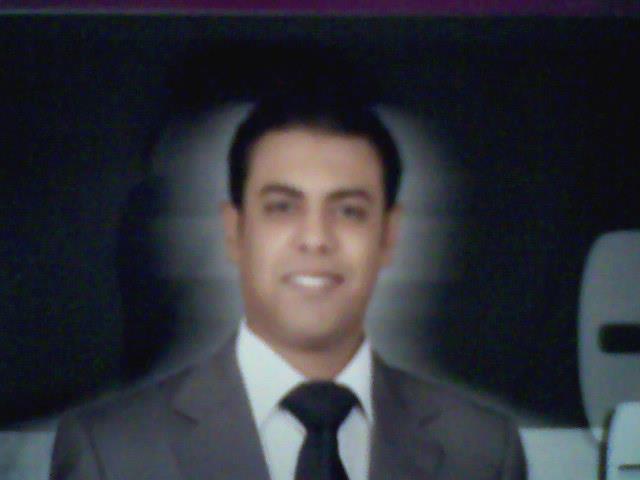 Mob: 002 01068224545Mob: 002 01068224545Mob: 002 01068224545Mob: 002 01068224545Mob: 002 01068224545Mob: 002 01068224545Email:sheetos2702732003@yahoo.comEmail:sheetos2702732003@yahoo.comEmail:sheetos2702732003@yahoo.comEmail:sheetos2702732003@yahoo.comEmail:sheetos2702732003@yahoo.comEmail:sheetos2702732003@yahoo.comEmail:sheetos2702732003@yahoo.comEmail:sheetos2702732003@yahoo.comEmail:sheetos2702732003@yahoo.comEmail:sheetos2702732003@yahoo.comEmail:sheetos2702732003@yahoo.comEmail:sheetos2702732003@yahoo.comPassport Number: 4187241Passport Number: 4187241Passport Number: 4187241Passport Number: 4187241Passport Number: 4187241Passport Number: 4187241Passport Number: 4187241Passport Number: 4187241Passport Number: 4187241Passport Number: 4187241Passport Number: 4187241Passport Number: 4187241Passport Number: 4187241Passport Number: 4187241Passport Number: 4187241Passport Number: 4187241Passport Number: 4187241Passport Number: 4187241National ID: 2850618 2500174National ID: 2850618 2500174National ID: 2850618 2500174National ID: 2850618 2500174National ID: 2850618 2500174National ID: 2850618 2500174National ID: 2850618 2500174National ID: 2850618 2500174National ID: 2850618 2500174National ID: 2850618 2500174Driving license : have a valid driving licenseDriving license : have a valid driving licenseDriving license : have a valid driving licenseDriving license : have a valid driving licenseDriving license : have a valid driving licenseDriving license : have a valid driving licenseDriving license : have a valid driving licenseDriving license : have a valid driving licenseDriving license : have a valid driving licenseDriving license : have a valid driving licenseDriving license : have a valid driving licenseDriving license : have a valid driving licenseDriving license : have a valid driving licenseDriving license : have a valid driving licenseObjectives:   Looking for job that meet my qualifications and help me to improve my skills.Objectives:   Looking for job that meet my qualifications and help me to improve my skills.Objectives:   Looking for job that meet my qualifications and help me to improve my skills.Objectives:   Looking for job that meet my qualifications and help me to improve my skills.Objectives:   Looking for job that meet my qualifications and help me to improve my skills.Objectives:   Looking for job that meet my qualifications and help me to improve my skills.Objectives:   Looking for job that meet my qualifications and help me to improve my skills.Objectives:   Looking for job that meet my qualifications and help me to improve my skills.Objectives:   Looking for job that meet my qualifications and help me to improve my skills.Objectives:   Looking for job that meet my qualifications and help me to improve my skills.Objectives:   Looking for job that meet my qualifications and help me to improve my skills.Objectives:   Looking for job that meet my qualifications and help me to improve my skills.Objectives:   Looking for job that meet my qualifications and help me to improve my skills.Objectives:   Looking for job that meet my qualifications and help me to improve my skills.Objectives:   Looking for job that meet my qualifications and help me to improve my skills.Objectives:   Looking for job that meet my qualifications and help me to improve my skills.Objectives:   Looking for job that meet my qualifications and help me to improve my skills.Objectives:   Looking for job that meet my qualifications and help me to improve my skills.Objectives:   Looking for job that meet my qualifications and help me to improve my skills.Objectives:   Looking for job that meet my qualifications and help me to improve my skills.Objectives:   Looking for job that meet my qualifications and help me to improve my skills.Objectives:   Looking for job that meet my qualifications and help me to improve my skills.Objectives:   Looking for job that meet my qualifications and help me to improve my skills.Objectives:   Looking for job that meet my qualifications and help me to improve my skills.Objectives:   Looking for job that meet my qualifications and help me to improve my skills.Objectives:   Looking for job that meet my qualifications and help me to improve my skills.Objectives:   Looking for job that meet my qualifications and help me to improve my skills.Objectives:   Looking for job that meet my qualifications and help me to improve my skills.Objectives:   Looking for job that meet my qualifications and help me to improve my skills.Objectives:   Looking for job that meet my qualifications and help me to improve my skills.Objectives:   Looking for job that meet my qualifications and help me to improve my skills.Objectives:   Looking for job that meet my qualifications and help me to improve my skills.Objectives:   Looking for job that meet my qualifications and help me to improve my skills.Objectives:   Looking for job that meet my qualifications and help me to improve my skills.Objectives:   Looking for job that meet my qualifications and help me to improve my skills.Objectives:   Looking for job that meet my qualifications and help me to improve my skills.Objectives:   Looking for job that meet my qualifications and help me to improve my skills.Objectives:   Looking for job that meet my qualifications and help me to improve my skills.Objectives:   Looking for job that meet my qualifications and help me to improve my skills.Objectives:   Looking for job that meet my qualifications and help me to improve my skills.Objectives:   Looking for job that meet my qualifications and help me to improve my skills.Objectives:   Looking for job that meet my qualifications and help me to improve my skills.Objectives:   Looking for job that meet my qualifications and help me to improve my skills.Objectives:   Looking for job that meet my qualifications and help me to improve my skills.Education:Education:Education:Education:Assuit University (May 2006).Assuit University (May 2006).Assuit University (May 2006).Assuit University (May 2006).Assuit University (May 2006).Assuit University (May 2006).Faculty of ARTS.Faculty of ARTS.Faculty of ARTS.Faculty of ARTS.Faculty of ARTS.English section.English section.English section.English section.English section.General Estimate:  GoodGeneral Estimate:  GoodGeneral Estimate:  GoodGeneral Estimate:  GoodGeneral Estimate:  GoodPrevious experiences:Previous experiences:Previous experiences:Previous experiences:Previous experiences:Previous experiences:1- Worked as Traffic officer at (ASE) -Aero Services Egypt -Company for aviation services (Assiut international airport, Luxor international airport) from 2009-2010.1- Worked as Traffic officer at (ASE) -Aero Services Egypt -Company for aviation services (Assiut international airport, Luxor international airport) from 2009-2010.1- Worked as Traffic officer at (ASE) -Aero Services Egypt -Company for aviation services (Assiut international airport, Luxor international airport) from 2009-2010.1- Worked as Traffic officer at (ASE) -Aero Services Egypt -Company for aviation services (Assiut international airport, Luxor international airport) from 2009-2010.1- Worked as Traffic officer at (ASE) -Aero Services Egypt -Company for aviation services (Assiut international airport, Luxor international airport) from 2009-2010.1- Worked as Traffic officer at (ASE) -Aero Services Egypt -Company for aviation services (Assiut international airport, Luxor international airport) from 2009-2010.1- Worked as Traffic officer at (ASE) -Aero Services Egypt -Company for aviation services (Assiut international airport, Luxor international airport) from 2009-2010.1- Worked as Traffic officer at (ASE) -Aero Services Egypt -Company for aviation services (Assiut international airport, Luxor international airport) from 2009-2010.1- Worked as Traffic officer at (ASE) -Aero Services Egypt -Company for aviation services (Assiut international airport, Luxor international airport) from 2009-2010.1- Worked as Traffic officer at (ASE) -Aero Services Egypt -Company for aviation services (Assiut international airport, Luxor international airport) from 2009-2010.1- Worked as Traffic officer at (ASE) -Aero Services Egypt -Company for aviation services (Assiut international airport, Luxor international airport) from 2009-2010.1- Worked as Traffic officer at (ASE) -Aero Services Egypt -Company for aviation services (Assiut international airport, Luxor international airport) from 2009-2010.1- Worked as Traffic officer at (ASE) -Aero Services Egypt -Company for aviation services (Assiut international airport, Luxor international airport) from 2009-2010.1- Worked as Traffic officer at (ASE) -Aero Services Egypt -Company for aviation services (Assiut international airport, Luxor international airport) from 2009-2010.1- Worked as Traffic officer at (ASE) -Aero Services Egypt -Company for aviation services (Assiut international airport, Luxor international airport) from 2009-2010.1- Worked as Traffic officer at (ASE) -Aero Services Egypt -Company for aviation services (Assiut international airport, Luxor international airport) from 2009-2010.1- Worked as Traffic officer at (ASE) -Aero Services Egypt -Company for aviation services (Assiut international airport, Luxor international airport) from 2009-2010.1- Worked as Traffic officer at (ASE) -Aero Services Egypt -Company for aviation services (Assiut international airport, Luxor international airport) from 2009-2010.1- Worked as Traffic officer at (ASE) -Aero Services Egypt -Company for aviation services (Assiut international airport, Luxor international airport) from 2009-2010.1- Worked as Traffic officer at (ASE) -Aero Services Egypt -Company for aviation services (Assiut international airport, Luxor international airport) from 2009-2010.1- Worked as Traffic officer at (ASE) -Aero Services Egypt -Company for aviation services (Assiut international airport, Luxor international airport) from 2009-2010.1- Worked as Traffic officer at (ASE) -Aero Services Egypt -Company for aviation services (Assiut international airport, Luxor international airport) from 2009-2010.1- Worked as Traffic officer at (ASE) -Aero Services Egypt -Company for aviation services (Assiut international airport, Luxor international airport) from 2009-2010.1- Worked as Traffic officer at (ASE) -Aero Services Egypt -Company for aviation services (Assiut international airport, Luxor international airport) from 2009-2010.1- Worked as Traffic officer at (ASE) -Aero Services Egypt -Company for aviation services (Assiut international airport, Luxor international airport) from 2009-2010.1- Worked as Traffic officer at (ASE) -Aero Services Egypt -Company for aviation services (Assiut international airport, Luxor international airport) from 2009-2010.1- Worked as Traffic officer at (ASE) -Aero Services Egypt -Company for aviation services (Assiut international airport, Luxor international airport) from 2009-2010.1- Worked as Traffic officer at (ASE) -Aero Services Egypt -Company for aviation services (Assiut international airport, Luxor international airport) from 2009-2010.1- Worked as Traffic officer at (ASE) -Aero Services Egypt -Company for aviation services (Assiut international airport, Luxor international airport) from 2009-2010.1- Worked as Traffic officer at (ASE) -Aero Services Egypt -Company for aviation services (Assiut international airport, Luxor international airport) from 2009-2010.1- Worked as Traffic officer at (ASE) -Aero Services Egypt -Company for aviation services (Assiut international airport, Luxor international airport) from 2009-2010.1- Worked as Traffic officer at (ASE) -Aero Services Egypt -Company for aviation services (Assiut international airport, Luxor international airport) from 2009-2010.1- Worked as Traffic officer at (ASE) -Aero Services Egypt -Company for aviation services (Assiut international airport, Luxor international airport) from 2009-2010.1- Worked as Traffic officer at (ASE) -Aero Services Egypt -Company for aviation services (Assiut international airport, Luxor international airport) from 2009-2010.1- Worked as Traffic officer at (ASE) -Aero Services Egypt -Company for aviation services (Assiut international airport, Luxor international airport) from 2009-2010.1- Worked as Traffic officer at (ASE) -Aero Services Egypt -Company for aviation services (Assiut international airport, Luxor international airport) from 2009-2010.1- Worked as Traffic officer at (ASE) -Aero Services Egypt -Company for aviation services (Assiut international airport, Luxor international airport) from 2009-2010.1- Worked as Traffic officer at (ASE) -Aero Services Egypt -Company for aviation services (Assiut international airport, Luxor international airport) from 2009-2010.1- Worked as Traffic officer at (ASE) -Aero Services Egypt -Company for aviation services (Assiut international airport, Luxor international airport) from 2009-2010.1- Worked as Traffic officer at (ASE) -Aero Services Egypt -Company for aviation services (Assiut international airport, Luxor international airport) from 2009-2010.1- Worked as Traffic officer at (ASE) -Aero Services Egypt -Company for aviation services (Assiut international airport, Luxor international airport) from 2009-2010.1- Worked as Traffic officer at (ASE) -Aero Services Egypt -Company for aviation services (Assiut international airport, Luxor international airport) from 2009-2010.1- Worked as Traffic officer at (ASE) -Aero Services Egypt -Company for aviation services (Assiut international airport, Luxor international airport) from 2009-2010.1- Worked as Traffic officer at (ASE) -Aero Services Egypt -Company for aviation services (Assiut international airport, Luxor international airport) from 2009-2010.2- Worked for (SS Air), an agent for Oren Air, at sharmelsheikh international airport from 2010-2011.2- Worked for (SS Air), an agent for Oren Air, at sharmelsheikh international airport from 2010-2011.2- Worked for (SS Air), an agent for Oren Air, at sharmelsheikh international airport from 2010-2011.2- Worked for (SS Air), an agent for Oren Air, at sharmelsheikh international airport from 2010-2011.2- Worked for (SS Air), an agent for Oren Air, at sharmelsheikh international airport from 2010-2011.2- Worked for (SS Air), an agent for Oren Air, at sharmelsheikh international airport from 2010-2011.2- Worked for (SS Air), an agent for Oren Air, at sharmelsheikh international airport from 2010-2011.2- Worked for (SS Air), an agent for Oren Air, at sharmelsheikh international airport from 2010-2011.2- Worked for (SS Air), an agent for Oren Air, at sharmelsheikh international airport from 2010-2011.2- Worked for (SS Air), an agent for Oren Air, at sharmelsheikh international airport from 2010-2011.2- Worked for (SS Air), an agent for Oren Air, at sharmelsheikh international airport from 2010-2011.2- Worked for (SS Air), an agent for Oren Air, at sharmelsheikh international airport from 2010-2011.2- Worked for (SS Air), an agent for Oren Air, at sharmelsheikh international airport from 2010-2011.2- Worked for (SS Air), an agent for Oren Air, at sharmelsheikh international airport from 2010-2011.2- Worked for (SS Air), an agent for Oren Air, at sharmelsheikh international airport from 2010-2011.2- Worked for (SS Air), an agent for Oren Air, at sharmelsheikh international airport from 2010-2011.2- Worked for (SS Air), an agent for Oren Air, at sharmelsheikh international airport from 2010-2011.2- Worked for (SS Air), an agent for Oren Air, at sharmelsheikh international airport from 2010-2011.2- Worked for (SS Air), an agent for Oren Air, at sharmelsheikh international airport from 2010-2011.2- Worked for (SS Air), an agent for Oren Air, at sharmelsheikh international airport from 2010-2011.2- Worked for (SS Air), an agent for Oren Air, at sharmelsheikh international airport from 2010-2011.2- Worked for (SS Air), an agent for Oren Air, at sharmelsheikh international airport from 2010-2011.2- Worked for (SS Air), an agent for Oren Air, at sharmelsheikh international airport from 2010-2011.2- Worked for (SS Air), an agent for Oren Air, at sharmelsheikh international airport from 2010-2011.2- Worked for (SS Air), an agent for Oren Air, at sharmelsheikh international airport from 2010-2011.2- Worked for (SS Air), an agent for Oren Air, at sharmelsheikh international airport from 2010-2011.2- Worked for (SS Air), an agent for Oren Air, at sharmelsheikh international airport from 2010-2011.2- Worked for (SS Air), an agent for Oren Air, at sharmelsheikh international airport from 2010-2011.2- Worked for (SS Air), an agent for Oren Air, at sharmelsheikh international airport from 2010-2011.2- Worked for (SS Air), an agent for Oren Air, at sharmelsheikh international airport from 2010-2011.2- Worked for (SS Air), an agent for Oren Air, at sharmelsheikh international airport from 2010-2011.2- Worked for (SS Air), an agent for Oren Air, at sharmelsheikh international airport from 2010-2011.2- Worked for (SS Air), an agent for Oren Air, at sharmelsheikh international airport from 2010-2011.3- I worked at (mobileshop) a Retail Company from March 2008 until March 2009 which specializes in selling mobile phones. 3- I worked at (mobileshop) a Retail Company from March 2008 until March 2009 which specializes in selling mobile phones. 3- I worked at (mobileshop) a Retail Company from March 2008 until March 2009 which specializes in selling mobile phones. 3- I worked at (mobileshop) a Retail Company from March 2008 until March 2009 which specializes in selling mobile phones. 3- I worked at (mobileshop) a Retail Company from March 2008 until March 2009 which specializes in selling mobile phones. 3- I worked at (mobileshop) a Retail Company from March 2008 until March 2009 which specializes in selling mobile phones. 3- I worked at (mobileshop) a Retail Company from March 2008 until March 2009 which specializes in selling mobile phones. 3- I worked at (mobileshop) a Retail Company from March 2008 until March 2009 which specializes in selling mobile phones. 3- I worked at (mobileshop) a Retail Company from March 2008 until March 2009 which specializes in selling mobile phones. 3- I worked at (mobileshop) a Retail Company from March 2008 until March 2009 which specializes in selling mobile phones. 3- I worked at (mobileshop) a Retail Company from March 2008 until March 2009 which specializes in selling mobile phones. 3- I worked at (mobileshop) a Retail Company from March 2008 until March 2009 which specializes in selling mobile phones. 3- I worked at (mobileshop) a Retail Company from March 2008 until March 2009 which specializes in selling mobile phones. 3- I worked at (mobileshop) a Retail Company from March 2008 until March 2009 which specializes in selling mobile phones. 3- I worked at (mobileshop) a Retail Company from March 2008 until March 2009 which specializes in selling mobile phones. 3- I worked at (mobileshop) a Retail Company from March 2008 until March 2009 which specializes in selling mobile phones. 3- I worked at (mobileshop) a Retail Company from March 2008 until March 2009 which specializes in selling mobile phones. 3- I worked at (mobileshop) a Retail Company from March 2008 until March 2009 which specializes in selling mobile phones. 3- I worked at (mobileshop) a Retail Company from March 2008 until March 2009 which specializes in selling mobile phones. 3- I worked at (mobileshop) a Retail Company from March 2008 until March 2009 which specializes in selling mobile phones. 3- I worked at (mobileshop) a Retail Company from March 2008 until March 2009 which specializes in selling mobile phones. 3- I worked at (mobileshop) a Retail Company from March 2008 until March 2009 which specializes in selling mobile phones. 3- I worked at (mobileshop) a Retail Company from March 2008 until March 2009 which specializes in selling mobile phones. 3- I worked at (mobileshop) a Retail Company from March 2008 until March 2009 which specializes in selling mobile phones. 3- I worked at (mobileshop) a Retail Company from March 2008 until March 2009 which specializes in selling mobile phones. 3- I worked at (mobileshop) a Retail Company from March 2008 until March 2009 which specializes in selling mobile phones. 3- I worked at (mobileshop) a Retail Company from March 2008 until March 2009 which specializes in selling mobile phones. 3- I worked at (mobileshop) a Retail Company from March 2008 until March 2009 which specializes in selling mobile phones. 3- I worked at (mobileshop) a Retail Company from March 2008 until March 2009 which specializes in selling mobile phones. 3- I worked at (mobileshop) a Retail Company from March 2008 until March 2009 which specializes in selling mobile phones. 3- I worked at (mobileshop) a Retail Company from March 2008 until March 2009 which specializes in selling mobile phones. 3- I worked at (mobileshop) a Retail Company from March 2008 until March 2009 which specializes in selling mobile phones. 3- I worked at (mobileshop) a Retail Company from March 2008 until March 2009 which specializes in selling mobile phones. 4- I am working now as an English teacher for a prep. School in Assiut.4- I am working now as an English teacher for a prep. School in Assiut.4- I am working now as an English teacher for a prep. School in Assiut.4- I am working now as an English teacher for a prep. School in Assiut.4- I am working now as an English teacher for a prep. School in Assiut.4- I am working now as an English teacher for a prep. School in Assiut.4- I am working now as an English teacher for a prep. School in Assiut.4- I am working now as an English teacher for a prep. School in Assiut.4- I am working now as an English teacher for a prep. School in Assiut.4- I am working now as an English teacher for a prep. School in Assiut.4- I am working now as an English teacher for a prep. School in Assiut.4- I am working now as an English teacher for a prep. School in Assiut.4- I am working now as an English teacher for a prep. School in Assiut.4- I am working now as an English teacher for a prep. School in Assiut.4- I am working now as an English teacher for a prep. School in Assiut.4- I am working now as an English teacher for a prep. School in Assiut.4- I am working now as an English teacher for a prep. School in Assiut.4- I am working now as an English teacher for a prep. School in Assiut.4- I am working now as an English teacher for a prep. School in Assiut.4- I am working now as an English teacher for a prep. School in Assiut.4- I am working now as an English teacher for a prep. School in Assiut.4- I am working now as an English teacher for a prep. School in Assiut.4- I am working now as an English teacher for a prep. School in Assiut.4- I am working now as an English teacher for a prep. School in Assiut.4- I am working now as an English teacher for a prep. School in Assiut.4- I am working now as an English teacher for a prep. School in Assiut.4- I am working now as an English teacher for a prep. School in Assiut.4- I am working now as an English teacher for a prep. School in Assiut.4- I am working now as an English teacher for a prep. School in Assiut.4- I am working now as an English teacher for a prep. School in Assiut.4- I am working now as an English teacher for a prep. School in Assiut.4- I am working now as an English teacher for a prep. School in Assiut.4- I am working now as an English teacher for a prep. School in Assiut.Courses:Courses:Courses:Courses:1- The Dale Carnegie course in Effective Communications & Human Relations Principles.1- The Dale Carnegie course in Effective Communications & Human Relations Principles.1- The Dale Carnegie course in Effective Communications & Human Relations Principles.1- The Dale Carnegie course in Effective Communications & Human Relations Principles.1- The Dale Carnegie course in Effective Communications & Human Relations Principles.1- The Dale Carnegie course in Effective Communications & Human Relations Principles.1- The Dale Carnegie course in Effective Communications & Human Relations Principles.1- The Dale Carnegie course in Effective Communications & Human Relations Principles.1- The Dale Carnegie course in Effective Communications & Human Relations Principles.1- The Dale Carnegie course in Effective Communications & Human Relations Principles.1- The Dale Carnegie course in Effective Communications & Human Relations Principles.1- The Dale Carnegie course in Effective Communications & Human Relations Principles.1- The Dale Carnegie course in Effective Communications & Human Relations Principles.1- The Dale Carnegie course in Effective Communications & Human Relations Principles.1- The Dale Carnegie course in Effective Communications & Human Relations Principles.1- The Dale Carnegie course in Effective Communications & Human Relations Principles.1- The Dale Carnegie course in Effective Communications & Human Relations Principles.1- The Dale Carnegie course in Effective Communications & Human Relations Principles.1- The Dale Carnegie course in Effective Communications & Human Relations Principles.1- The Dale Carnegie course in Effective Communications & Human Relations Principles.1- The Dale Carnegie course in Effective Communications & Human Relations Principles.1- The Dale Carnegie course in Effective Communications & Human Relations Principles.1- The Dale Carnegie course in Effective Communications & Human Relations Principles.1- The Dale Carnegie course in Effective Communications & Human Relations Principles.1- The Dale Carnegie course in Effective Communications & Human Relations Principles.1- The Dale Carnegie course in Effective Communications & Human Relations Principles.1- The Dale Carnegie course in Effective Communications & Human Relations Principles.1- The Dale Carnegie course in Effective Communications & Human Relations Principles.1- The Dale Carnegie course in Effective Communications & Human Relations Principles.1- The Dale Carnegie course in Effective Communications & Human Relations Principles.1- The Dale Carnegie course in Effective Communications & Human Relations Principles.1- The Dale Carnegie course in Effective Communications & Human Relations Principles.1- The Dale Carnegie course in Effective Communications & Human Relations Principles.2-Berlitz English certificate.2-Berlitz English certificate.2-Berlitz English certificate.2-Berlitz English certificate.2-Berlitz English certificate.2-Berlitz English certificate.2-Berlitz English certificate.2-Berlitz English certificate.2-Berlitz English certificate.3-A great general knowledge in computer skills (word, excel, PowerPoint, and internet).3-A great general knowledge in computer skills (word, excel, PowerPoint, and internet).3-A great general knowledge in computer skills (word, excel, PowerPoint, and internet).3-A great general knowledge in computer skills (word, excel, PowerPoint, and internet).3-A great general knowledge in computer skills (word, excel, PowerPoint, and internet).3-A great general knowledge in computer skills (word, excel, PowerPoint, and internet).3-A great general knowledge in computer skills (word, excel, PowerPoint, and internet).3-A great general knowledge in computer skills (word, excel, PowerPoint, and internet).3-A great general knowledge in computer skills (word, excel, PowerPoint, and internet).3-A great general knowledge in computer skills (word, excel, PowerPoint, and internet).3-A great general knowledge in computer skills (word, excel, PowerPoint, and internet).3-A great general knowledge in computer skills (word, excel, PowerPoint, and internet).3-A great general knowledge in computer skills (word, excel, PowerPoint, and internet).3-A great general knowledge in computer skills (word, excel, PowerPoint, and internet).3-A great general knowledge in computer skills (word, excel, PowerPoint, and internet).3-A great general knowledge in computer skills (word, excel, PowerPoint, and internet).3-A great general knowledge in computer skills (word, excel, PowerPoint, and internet).3-A great general knowledge in computer skills (word, excel, PowerPoint, and internet).3-A great general knowledge in computer skills (word, excel, PowerPoint, and internet).3-A great general knowledge in computer skills (word, excel, PowerPoint, and internet).3-A great general knowledge in computer skills (word, excel, PowerPoint, and internet).3-A great general knowledge in computer skills (word, excel, PowerPoint, and internet).3-A great general knowledge in computer skills (word, excel, PowerPoint, and internet).3-A great general knowledge in computer skills (word, excel, PowerPoint, and internet).3-A great general knowledge in computer skills (word, excel, PowerPoint, and internet).3-A great general knowledge in computer skills (word, excel, PowerPoint, and internet).3-A great general knowledge in computer skills (word, excel, PowerPoint, and internet).3-A great general knowledge in computer skills (word, excel, PowerPoint, and internet).3-A great general knowledge in computer skills (word, excel, PowerPoint, and internet).3-A great general knowledge in computer skills (word, excel, PowerPoint, and internet).3-A great general knowledge in computer skills (word, excel, PowerPoint, and internet).3-A great general knowledge in computer skills (word, excel, PowerPoint, and internet).3-A great general knowledge in computer skills (word, excel, PowerPoint, and internet).4- Soft skills course from IBM.4- Soft skills course from IBM.4- Soft skills course from IBM.4- Soft skills course from IBM.4- Soft skills course from IBM.4- Soft skills course from IBM.4- Soft skills course from IBM.4- Soft skills course from IBM.4- Soft skills course from IBM.4- Soft skills course from IBM.4- Soft skills course from IBM.Skills: Skills: Skills: Skills: Able to work in a group or individually according to the job requirements not restricted by the location of work.Able to work in a group or individually according to the job requirements not restricted by the location of work.Able to work in a group or individually according to the job requirements not restricted by the location of work.Able to work in a group or individually according to the job requirements not restricted by the location of work.Able to work in a group or individually according to the job requirements not restricted by the location of work.Able to work in a group or individually according to the job requirements not restricted by the location of work.Able to work in a group or individually according to the job requirements not restricted by the location of work.Able to work in a group or individually according to the job requirements not restricted by the location of work.Able to work in a group or individually according to the job requirements not restricted by the location of work.Able to work in a group or individually according to the job requirements not restricted by the location of work.Able to work in a group or individually according to the job requirements not restricted by the location of work.Able to work in a group or individually according to the job requirements not restricted by the location of work.Able to work in a group or individually according to the job requirements not restricted by the location of work.Able to work in a group or individually according to the job requirements not restricted by the location of work.Able to work in a group or individually according to the job requirements not restricted by the location of work.Able to work in a group or individually according to the job requirements not restricted by the location of work.Able to work in a group or individually according to the job requirements not restricted by the location of work.Able to work in a group or individually according to the job requirements not restricted by the location of work.Able to work in a group or individually according to the job requirements not restricted by the location of work.Able to work in a group or individually according to the job requirements not restricted by the location of work.Able to work in a group or individually according to the job requirements not restricted by the location of work.Able to work in a group or individually according to the job requirements not restricted by the location of work.Able to work in a group or individually according to the job requirements not restricted by the location of work.Able to work in a group or individually according to the job requirements not restricted by the location of work.Able to work in a group or individually according to the job requirements not restricted by the location of work.Able to work in a group or individually according to the job requirements not restricted by the location of work.Able to work in a group or individually according to the job requirements not restricted by the location of work.Able to work in a group or individually according to the job requirements not restricted by the location of work.Able to work in a group or individually according to the job requirements not restricted by the location of work.Able to work in a group or individually according to the job requirements not restricted by the location of work.Able to work in a group or individually according to the job requirements not restricted by the location of work.Able to work in a group or individually according to the job requirements not restricted by the location of work.Able to work in a group or individually according to the job requirements not restricted by the location of work.Able to learn new tasks quickly.Able to learn new tasks quickly.Able to learn new tasks quickly.Able to learn new tasks quickly.Able to learn new tasks quickly.Able to learn new tasks quickly.Able to learn new tasks quickly.Able to learn new tasks quickly.Able to learn new tasks quickly.Able to learn new tasks quickly.Able to learn new tasks quickly.Ability to work under stress for long hours with self-confidence.Ability to work under stress for long hours with self-confidence.Ability to work under stress for long hours with self-confidence.Ability to work under stress for long hours with self-confidence.Ability to work under stress for long hours with self-confidence.Ability to work under stress for long hours with self-confidence.Ability to work under stress for long hours with self-confidence.Ability to work under stress for long hours with self-confidence.Ability to work under stress for long hours with self-confidence.Ability to work under stress for long hours with self-confidence.Ability to work under stress for long hours with self-confidence.Outgoing and Sociable.Outgoing and Sociable.Outgoing and Sociable.Outgoing and Sociable.Outgoing and Sociable.Outgoing and Sociable.Outgoing and Sociable.Outgoing and Sociable.Outgoing and Sociable.Outgoing and Sociable.Outgoing and Sociable.Extensive experience in using the Internet.Extensive experience in using the Internet.Extensive experience in using the Internet.Extensive experience in using the Internet.Extensive experience in using the Internet.Extensive experience in using the Internet.Extensive experience in using the Internet.Extensive experience in using the Internet.Extensive experience in using the Internet.Extensive experience in using the Internet.Extensive experience in using the Internet.Personal Data:Personal Data:Personal Data:Personal Data:Personal Data:Personal Data:Military Status: exemptedMilitary Status: exemptedMilitary Status: exemptedMilitary Status: exemptedMilitary Status: exemptedMilitary Status: exemptedMilitary Status: exemptedMilitary Status: exemptedMilitary Status: exemptedMarital Status: marriedMarital Status: marriedMarital Status: marriedMarital Status: marriedMarital Status: marriedMarital Status: marriedDate of Birth: 18/06/1985Date of Birth: 18/06/1985Date of Birth: 18/06/1985Date of Birth: 18/06/1985Date of Birth: 18/06/1985Date of Birth: 18/06/1985Languages:Languages:Languages:Languages:Native language Arabic.Native language Arabic.Native language Arabic.Native language Arabic.Native language Arabic.Native language Arabic.Excellent command of both written and spoken English.Excellent command of both written and spoken English.Excellent command of both written and spoken English.Excellent command of both written and spoken English.Excellent command of both written and spoken English.Excellent command of both written and spoken English.Excellent command of both written and spoken English.Excellent command of both written and spoken English.Excellent command of both written and spoken English.